Готовим вместе  (кулинарные рецепты)Готовьте вместе с ребёнком, и тогда он…Почувствует себя полезным: ему доверили взрослое дело.Познакомится на практике с понятием времени и причинно-следственными связями, расширит представления о формах, цветах, вкусах и запахах, разовьёт мелкую моторику и фантазию.Будет есть с аппетитом: то, что приготовил сам, вкуснее. Это особенно актуально для малоежек.Станет самостоятельнее. Учите готовить с малых лет, и когда ребёнку будет 8, уже можно не бояться, что он останется один дома голодным.Будет ближе к вам. Во время готовки вы почувствуете себя одной командой.Как заинтересовать ребёнкаПрежде всего, будьте терпеливы и не ругайте малыша, иначе он больше не захочет готовить. Когда в очередной раз что-то прольётся или просыплется, успокаивайте себя мыслью: чем дольше ребёнок учится готовить, тем аккуратнее он становится и меньше сорит на кухне.Хвалите малыша. И не просто так, а за дело: ровно нарезал, красиво разложил. Детям особенно приятно, когда блюдо хвалит папа. Организовывайте с малышом и званые ужины, чтобы он показал кулинарные навыки гостям.Кулинарные рецептыПальмы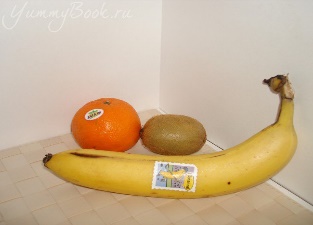 1. Приготовить фрукты.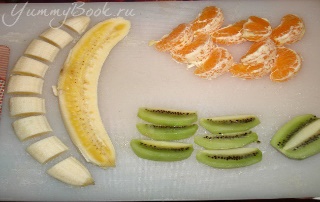 2. Фрукты почистить, нарезать и выложить рисунок.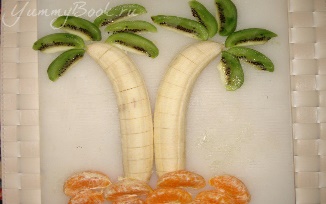   3. Десерт Пальмы готов! Приятного аппетита!Детский бутерброд "Рыбки"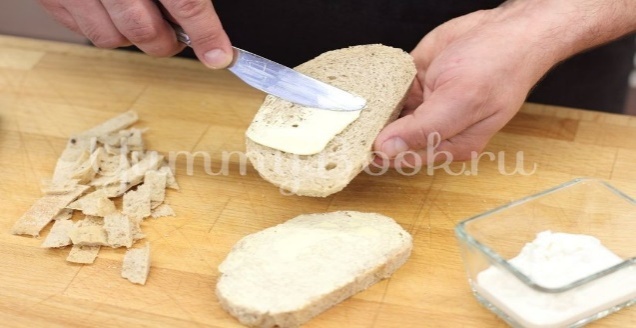  С Хлеба срезать корочки. Хлеб намазать тонким слоем сливочного масла. Затем выложить зернистый творог и равномерно распределить.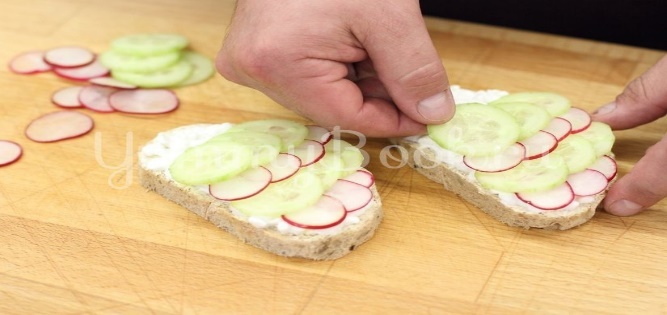 Огурец очистить, огурец и редиску нарезать тонкими кружочкам. Поочередно выложить ряд огурцом, ряд редиски, снова огурцы и снова редиска. Чешуя готова!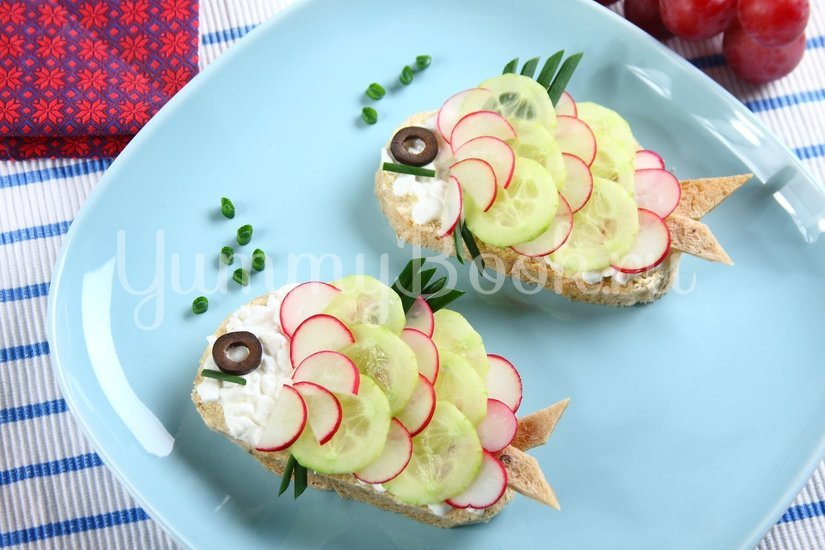 Нарезав зеленый лук, сделать плавники и бульбашки. Подавать веселый бутерброд, приятного аппетита!Детское блюдо Осьминожки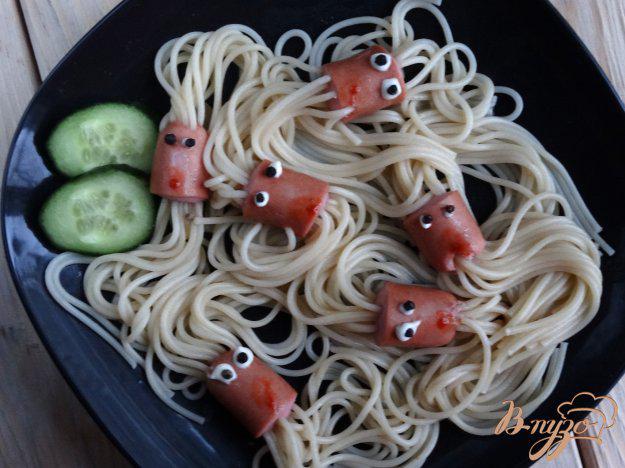 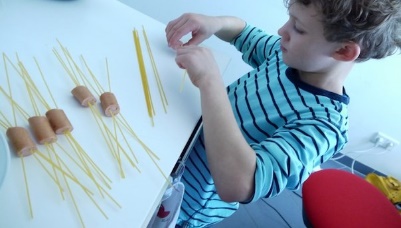 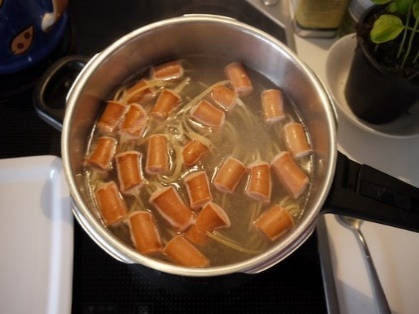 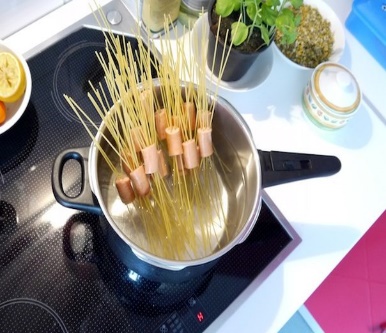 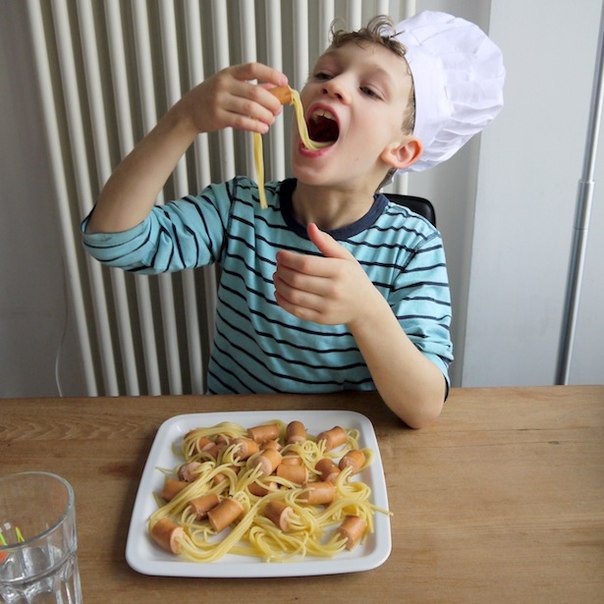 Сосиски - 5-6 шт.Спагетти - 50-60 гВода - 1,5 лМасло сливочное - 10 гСоль - 3 щепоткиМайонез - для украшенияПицца детская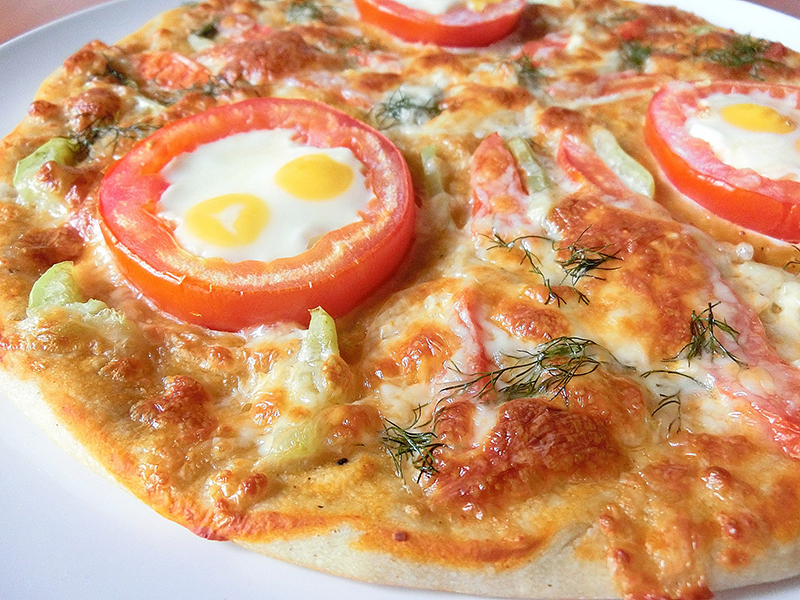 Ингредиенты для «Пицца детская»ТестоМука пшеничная / Мука — 2.5 стак.Сахар (Без горки) — 1 ст. л.Соль (Без горки) — 0.5 ч. л.Дрожжи (Сухие Саф Момент) — 6 гЯйцо куриное — 1 штМасло растительное — 2 ст. л.Вода (Теплая (40 град.)) — 1 стак.НачинкаКетчуп — 4 ст. л.Сосиска — 4 штСыр твердый — 200 гВремя приготовления: 100 минутУкрашаем вместе с детьми мороженое.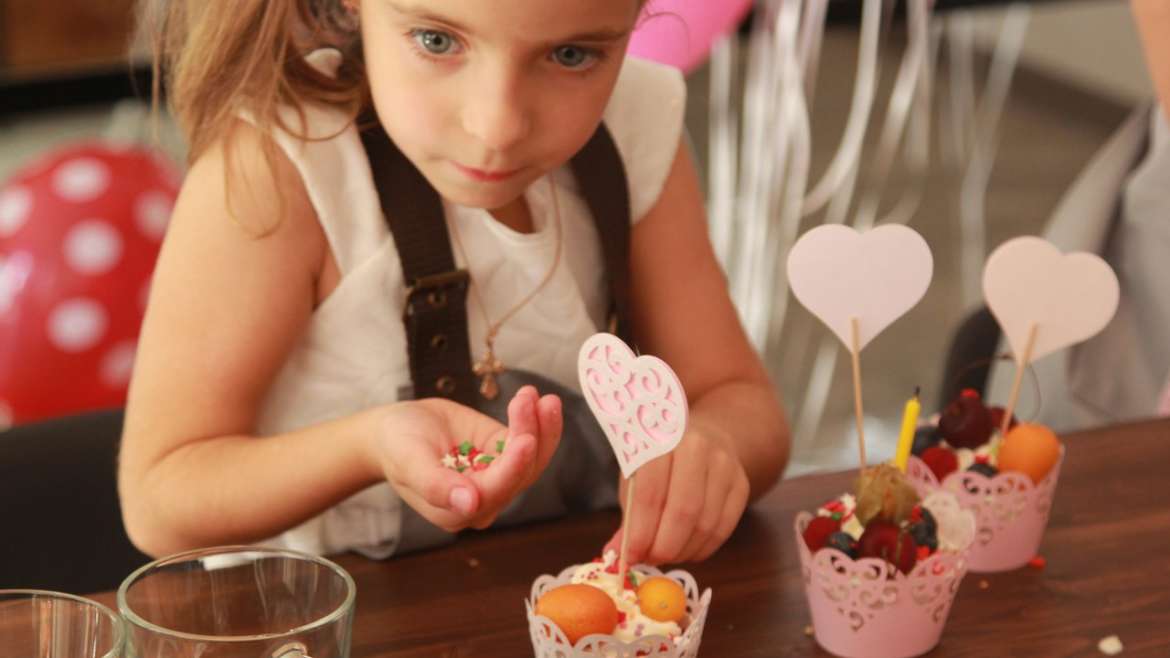 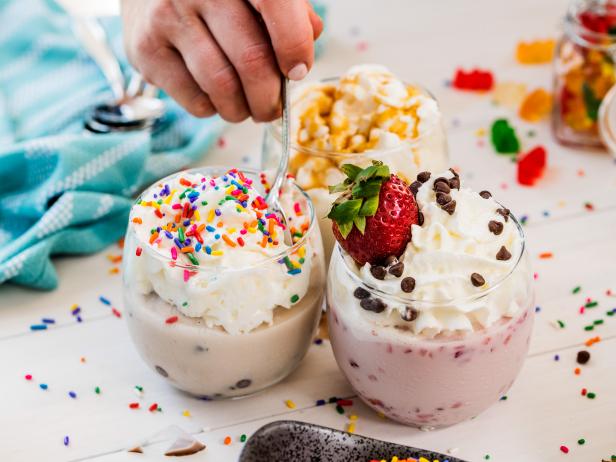 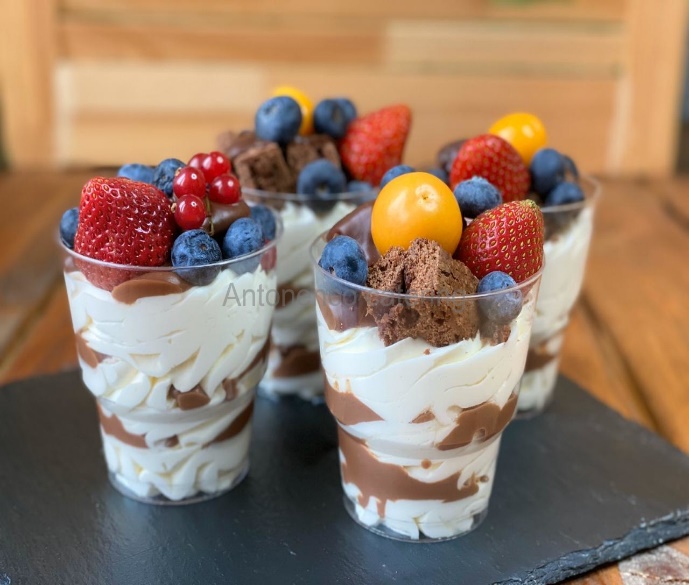 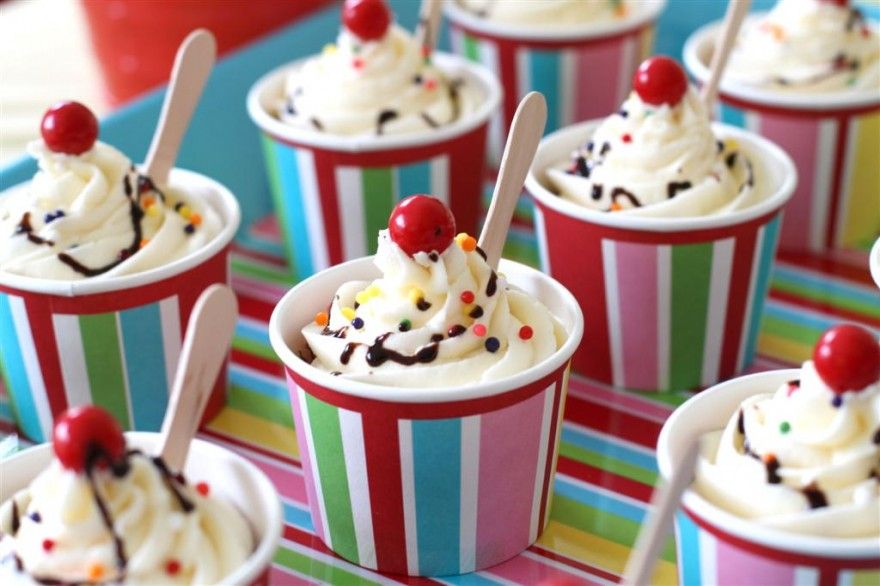 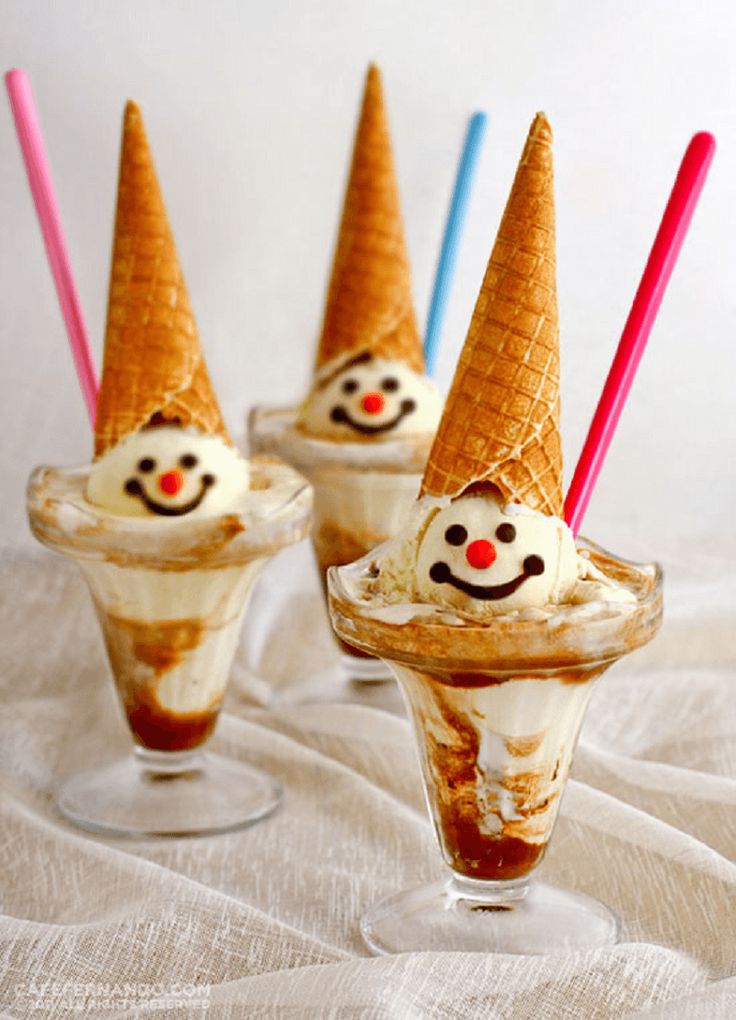 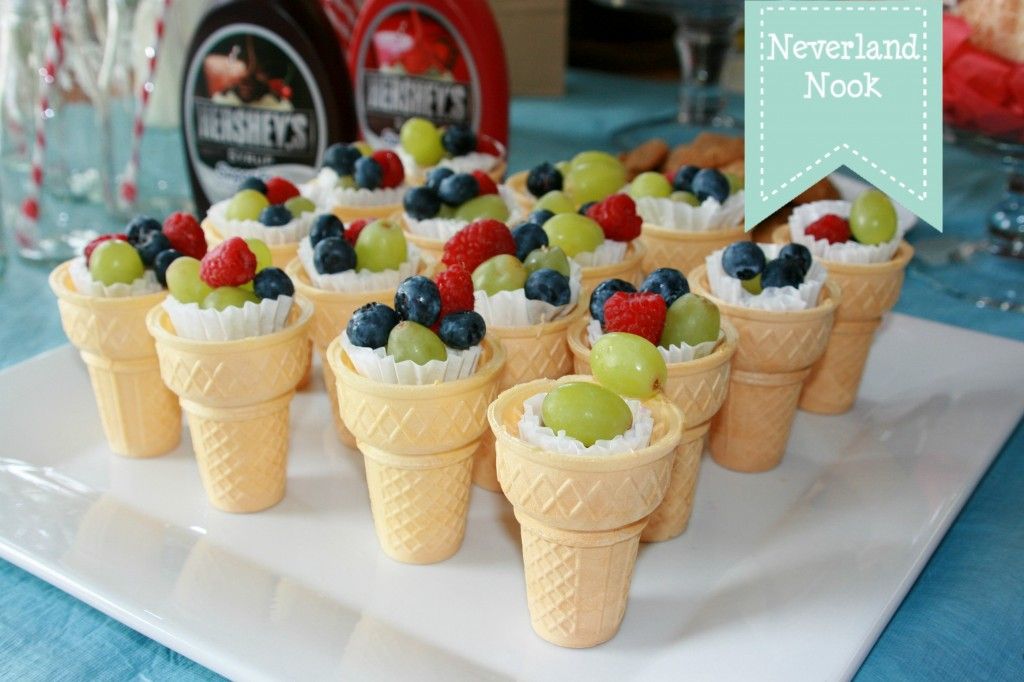 Молочный коктейль с киви и клубничным сиропомИнгредиенты: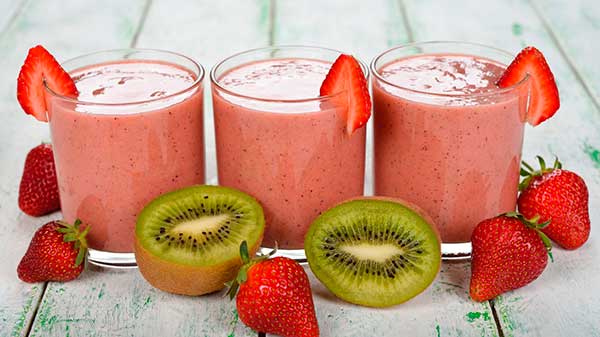 киви – 1 шт,клубничный сироп – 2 столовые ложки,молоко – 1 стакан.Один киви необходимо очистить, разрезать на маленькие кусочки, положить в чашу блендера. После этого влить туда неполный стакан молока, а затем добавить две столовые ложки клубничного сиропа. Полученную смесь хорошо взбить.          Детский коктейль «Старик Хоттабыч»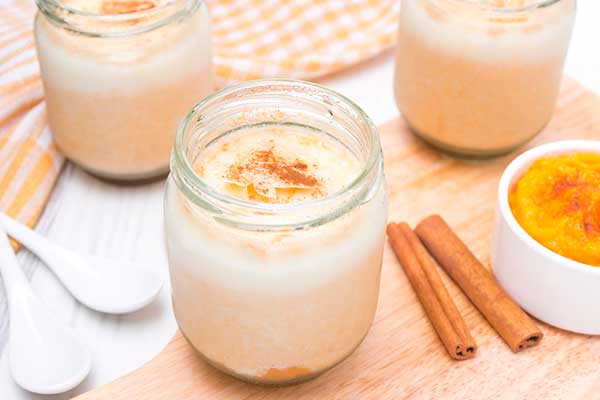 стакан кефира (он должен быть охлажденным),пару столовых ложек ягодного сиропа или варенья,1 столовую ложку тертого черного шоколада,немного молотой корицы (на кончике ножа).Способ приготовления крайне прост: все составляющие необходимо взбить и перелить в бокал. Сверху можно посыпать тертым шоколадом, а бокал украсить половинкой клубники.Молочно-морковный коктейль для детейДля того, чтобы сделать напиток, необходимо: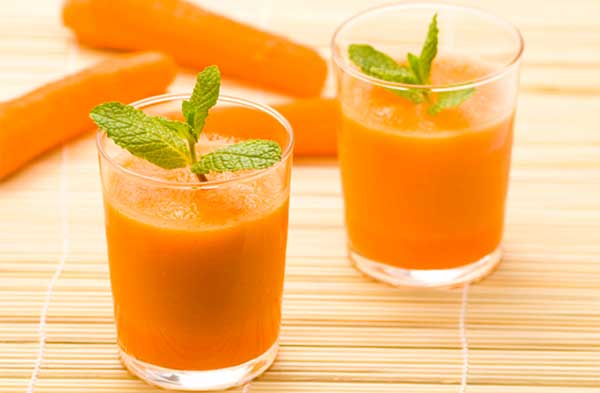 200 миллилитров морковного сока,стакан молока,две-три чайные ложки меда,1 столовая ложка сока лимона.Морковь необходимо хорошо вымыть, очистить и отжать сок при помощи соковыжималки. Перелить морковный сок в чашу блендера. Добавить туда лимонный сок, молоко и мед. Все взбить, при желании добавить кубики льдаПриятного аппетита!